DATOS DEL SOLICITANTE	EXPONE que       (art. 21 Normativa de Evaluación y de Calificación de los Estudiantes de la UGR, BOUGR nº71 de 27/05/2013)SOLICITA CONVOCATORIA ESPECIAL PARA LAS ASIGNATURAS (Máximo 30 créditos ECTS)(1) Básico (FB), Obligatorio (B), Optativo (P)Al Sr./Sra. Decano/a / Sr./Sra. Director/a:  Primer apellido:                                                                                                               Primer apellido:                                                                                                               Primer apellido:                                                                                                               Primer apellido:                                                                                                               Primer apellido:                                                                                                               Primer apellido:                                                                                                               Segundo apellido:                                           Segundo apellido:                                           Segundo apellido:                                           Nombre:                                                   Nombre:                                                   Nombre:                                                   Nombre:                                                   Nombre:                                                   Nombre:                                                   D.N.I. o Pasaporte:                                                            D.N.I. o Pasaporte:                                                            D.N.I. o Pasaporte:                                                            Correo electrónico:  @correo.ugr.es       Correo electrónico:  @correo.ugr.es       Correo electrónico:  @correo.ugr.es       Correo electrónico:  @correo.ugr.es       Correo electrónico:  @correo.ugr.es        Domicilio:                                               Domicilio:                                               Domicilio:                                               Domicilio:                                              Nº: Piso:                              Piso:                              Letra: Letra: Letra: Población:                                              Población:                                              Población:                                              Código Postal: Código Postal: Provincia: Provincia: País: País: País: Teléfono: Móvil: Estudiante de la Titulación:   Estudiante de la Titulación:   Estudiante de la Titulación:   Estudiante de la Titulación:   Estudiante de la Titulación:   Estudiante de la Titulación:   Estudiante de la Titulación:   Estudiante de la Titulación:   Estudiante de la Titulación:   En la Facultad o Escuela de:  En la Facultad o Escuela de:  En la Facultad o Escuela de:  En la Facultad o Escuela de:  En la Facultad o Escuela de:  En la Facultad o Escuela de:  En la Facultad o Escuela de:  En la Facultad o Escuela de:  En la Facultad o Escuela de:  a) Ha estado matriculado/a en cursos anteriores de la/las asignatura/a para las que solicita convocatoria especial, salvo el TFG.b) En el presente curso se encuentra matriculado/a de esta/s asignatura/s y al corriente de los pagos.c) Le faltan, para finalizar estos estudios, un número máximo de 30 créditos, sin tener en cuenta en este cómputo el trabajo fin de grado.d) Conoce que de no superar la/s asignatura/s solicitadas en esta convocatoria especial, sólo dispondrá de otra convocatoria en el presente curso académico.CÓDIGOASIGNATURA (NOMBRE)CARÁCTER 1CURSOFirma del solicitante:En , a  de  de En , a  de  de Información básica sobre protección de sus datos personales aportadosInformación básica sobre protección de sus datos personales aportadosInformación básica sobre protección de sus datos personales aportadosResponsable:UNIVERSIDAD DE GRANADAUNIVERSIDAD DE GRANADALegitimación:La Universidad de Granada se encuentra  legitimada para el tratamiento de sus datos por ser necesario para el cumplimiento de una misión realizada en interés público.  Art. 6.1e)  RGPD.La Universidad de Granada se encuentra  legitimada para el tratamiento de sus datos por ser necesario para el cumplimiento de una misión realizada en interés público.  Art. 6.1e)  RGPD.Finalidad:Tramitar su solicitud de convocatoria especial.Tramitar su solicitud de convocatoria especial.Destinatarios:No se prevén comunicaciones de datosNo se prevén comunicaciones de datosDerechos:Tiene derecho a solicitar el acceso, oposición, rectificación, supresión o limitación del tratamiento de sus datos, tal y como se explica en la información adicional.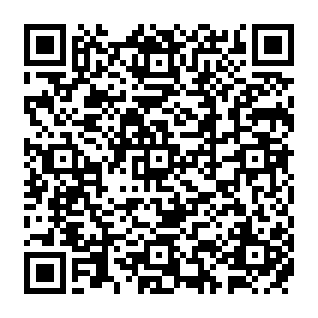 Información adicional:Puede consultar la información adicional y detallada sobre protección de datos, en función del tipo de tratamiento, en la UGR en el siguiente enlace:https://secretariageneral.ugr.es/pages/proteccion_datos/leyendas-informativas/_img/informacionadicionalgestionacademica/! 